		CURRICULUM VITAE	SEMEEM. M.H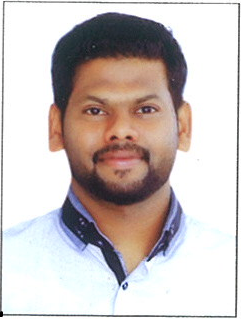 ObjectiveChallenging and an enduring career in a well-established company that will effectively utilize my organizational, creative skills and experience, where a wider scope of my abilities and qualifications would be enhanced to better achieve assigned goals and objectives.Ability to build strong rapport with personal, customers and associates based on knowledge, professionalism and integrity, Enhance knowledge and skills through continuing education opportunities. Honest, straightforward, innovative and a quick learner. Presentable with charming personality, excellent communication skills. Honest and dedicated worker with exceptional selling skillsprofile summaryHaving 3 years of experience as an Sales executive Having UAE Driving License(LMV)Friendly, Enthusiastic and committed team player.A quick learner and uses initiative to meet and resolve             Challenges.Knowledge of Typing Manual & computer.proffessional experienceOrganization: Baliza Fashion Pvt LtdDesignation: Accountant Duration: March 2010 to June 2011Location: Kerala, IndiaOrganization: Kayvees Pvt LtdDesignation: Accountant   Duration: July 2011 to April 2013Location: Kerala, India	Organization: Color lines advertising LLCDesignation: Sales & Marketing Executive Duration: Nov 2013 to Dec 2014Location: Dubai, UAEOrganization: Designation: Sales Executive Duration: Jan 2014 to Till DateLocation: Abu Dhabi, UAEresponsibilitiesManaging the sales process for new prospects, from initial contact through to closure.Dealing with customer enquiries face to face, over the phone or via email.Contacting prospective customers and discussing their requirements.Achieving all revenue targets & objectives in line with the Area Business Plan.Working closely with the marketing team to produce any sales collateral required forthe target market.Reporting business trends and area performance to the National Sales Manager.Developing & maintaining successful business relationships with all prospects.Identifying what customers want.Planning and organizing the day to ensure all opportunities are maximized.Developing a full understanding of the business market-place.Educational & TEchnical Qualification:        Bachelor of Commerce (B com) Course completed         University of Calicut        Kerala – India        Advanced Diploma in Manual and Computerized Accounting         Accountants Academy        Kerala- India	Diploma in Computer Application	Polytech Institute  	Kerala – Indiadeclaration:I hereby declare that the above furnished details are true and to the best of my knowledge and belief.Place	: ABU DHABI                                                                                                         SEMEEM. M.HDate	: 17-01-2017SEMEEM. M.H – CV No 2032116To interview this candidate, please send your company name, vacancy and salary offered details along with this or other CV Reference Numbers that you may have short listed from http://www.gulfjobseeker.com/employer/cvdatabasepaid.php addressing to HR Consultant on cvcontacts@gulfjobseekers.comWe will contact the candidates to ensure their availability for your vacancy and send you our service HR Consulting Fees quotation for your approval. Whatsapp +971504753686______________________________________